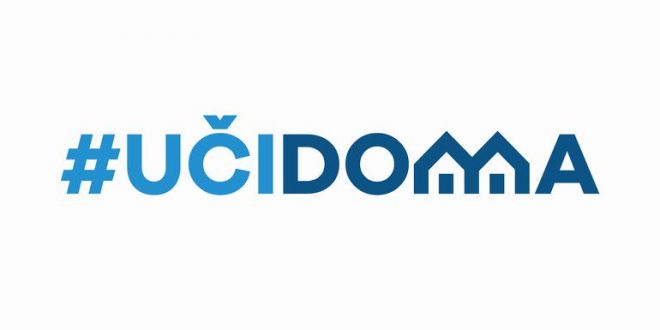 SEDMIČNI PLAN RADA PO PREDMETIMA ZA PERIOD 20.04.2020. – 24.04.2020.RAZRED I PREDMET: VI Matematika    NASTAVNIK/CI:  Jasna Polović i Lidija MarojevićRAZRED I PREDMET: VI Matematika    NASTAVNIK/CI:  Jasna Polović i Lidija MarojevićRAZRED I PREDMET: VI Matematika    NASTAVNIK/CI:  Jasna Polović i Lidija MarojevićRAZRED I PREDMET: VI Matematika    NASTAVNIK/CI:  Jasna Polović i Lidija MarojevićRAZRED I PREDMET: VI Matematika    NASTAVNIK/CI:  Jasna Polović i Lidija MarojevićDANISHODIAKTIVNOSTISADRŽAJ/POJMOVINAČIN KOMUNIKACIJEPONEDJELJAK20.04.2020.USKRŠNJI PONEDELJAKUSKRŠNJI PONEDELJAKUSKRŠNJI PONEDELJAKUSKRŠNJI PONEDELJAKUTORAK21.04.2020.NA TV PRIKAZANI ČASOVI PO RASPOREDU OD PETKANA TV PRIKAZANI ČASOVI PO RASPOREDU OD PETKANA TV PRIKAZANI ČASOVI PO RASPOREDU OD PETKANA TV PRIKAZANI ČASOVI PO RASPOREDU OD PETKASRIJEDA22.04.2020.Usvajanje osnovnih računskih operacija sa razlomcimaUsvajanje osnovnih računskih operacija sa decimalnim brojevimaUsvajanje svojstava množenja razlomakaRačunanje vrijednosti jednostavnog izraza za date vrijednosti promjenljiveGledanje video snimakaPraćenje lekcije iz udžbenikaIzrada urađenih primjeraSamostalna izrada zadatakaMnoženje razlomaka idecimalnih brojeva.Svojstva množenjarazlomakaViber grupeGoogle classroomE platforma sa sajta školeČETVRTAK23.04.2020.Usvajanje dijeljenja razlomka prirodnim brojem i dijeljenja razlomka razlomkomUsvajanje dvojnog razlomkaGledanje video snimakaPraćenje lekcije iz udžbenikaIzrada urađenih primjeraSamostalna izrada zadatakaDijeljenje razlomka prirodnim brojem.Dijeljenje razlomkarazlomkom Viber grupeGoogle classroomE platforma sa sajta školePETAK24.04.2020.Usvajanje dijeljenja razlomka prirodnim brojem i dijeljenja razlomka razlomkomUsvajanje dvojnog razlomkaSamostalna izrada zadatakaDijeljenje razlomka prirodnim brojem.Dijeljenje razlomkarazlomkomViber grupeGoogle classroomE platforma sa sajta školePOVRATNA INFORMACIJA U TOKU SEDMICEPOVRATNA INFORMACIJA U TOKU SEDMICEPOVRATNA INFORMACIJA U TOKU SEDMICEPOVRATNA INFORMACIJA U TOKU SEDMICEPOVRATNA INFORMACIJA U TOKU SEDMICE